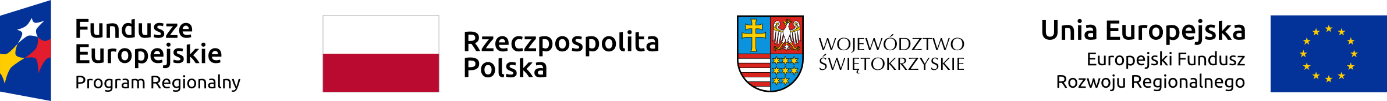 Podpisanie umowy w ramach Działania 3.2 ,,Efektywność energetyczna i odnawialne źródła energii w przedsiębiorstwach” w ramach Regionalnego Programu Operacyjnego Województwa Świętokrzyskiego na lata 2014-2020:Dnia 07 lutego 2023 roku Zarząd Województwa Świętokrzyskiego pełniący funkcję Instytucji Zarządzającej RPOWŚ na lata 2014-2020 podpisał umowę z TOP-AUTO ANDRUCHÓW I WSPÓLNICY - SPÓŁKA JAWNA o dofinansowanie projektu nr RPSW.03.02.00-26-0021/22 pn.: „ZWIĘKSZENIE EFEKTYWNOŚCI ENERGETYCZNEJ FIRMY TOP-AUTO ANDRUCHÓW I WSPÓLNICY - SPÓŁKA JAWNA” wybranego do dofinansowania w ramach Działania 3.2 RPOWŚ na lata 2014-2020.Koszt całkowity projektu: 814 768,05 złWartość dofinansowania: 430 568,48 zł